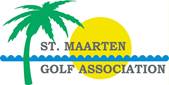 Minutes of Meeting of the SMGA, April 17th, 2019Present: Keith, Jan Peter, Ivan, Didier, Marc G.Absent with notice: Mark H., YannickGuest: Mark Lawrie (R&A)Opening 19.12hR&A Mark LawrieIntroduction, represents R&A in Latin America and the CaribbeanKeen to find common ground based on which we can expand exposure of R&A in the surrounding islands as well while continuing to support youth golf programsSt. Maarten Open reviewFridayStart of setup on Friday was good, will be continued (as opp. to starting on Thursday)If tents can be delivered earlier (to match the timing of other things to do) that would be greatIvan: make more effort on where banners need to be placed, especially banners at holes, when planned, setting up and taking down the banners can be much more efficientMark Lawrie: don’t ask, tell sponsors where banners should goKeith: we have sponsors and suppliers which are actually sponsors as wellMarc G.: start earlier in the yearKeith: on the Friday : split up in two groups for timing so one group does not have to spend all day Friday eveningPA system neededSunset as a location is good, F&B was good as wellBar issue  it will need to be a full barInvitations to be sent earlier next yearSaturday morning65 playersBreakfast was good and sufficientFruit would be nice to have againPace of play was okaySaturday lunchFood came too late (needs to be set up and ready by 11amMake sure there is enough foodMake sure there is food for people who come in late/after completing their round (as of 15.30pm)Domino’s came, to be added to the list for the coming yearArrange Diet Coke as well next yearSundayBacchus again much appreciated (Nespresso + Croissants)Not enough range ballsVolunteers did a good jobPace of Play was goodSunday eveningTortuga is a great venuePresentation should start at 19hApp. 100 persons attended (Even though half of them came somewhat late)Monday morningOrganize taking down the flags/banners, which should be labeled some howNeed designated person to manage putting flags/banners togetherMake sure all banner storage bags are labeledIf anything taken down Sunday night – must be under our supervision In GeneralPictures should be distributed by means of a link sent to e-mail addresses of all players/organizersi.c.w. Press Release a general overview picture should be made available/asked for as well – press releases done very badly – not our input Hole in One Insurance: Marc G. would like to see someone else as “official observer” next yearFinanceGood result financiallyLeft over auction items will be gifted/auctioned later this year at Santa ScrambleThings to doDecide on division of funds to organizationThank You add when organizations are clearKeith: replace/add stuff to container and secure container/water proof container needs to be done, everybody agreesRound RobinKeith thanked the Board for their tremendous efforts in making yet another really successful Sxm Open Closing